A) PRE REQUISOn suppose que le didacticiel "A_TD 1 ROBOT _ géométrie" a été fait. On suppose que le didacticiel "B_TD 1 ROBOT_ charges" a été fait.On suppose que le didacticiel "C_TD 1 ROBOT_ résultats" a été fait.► ETAPE 8réglage des vérifications pour un type de barre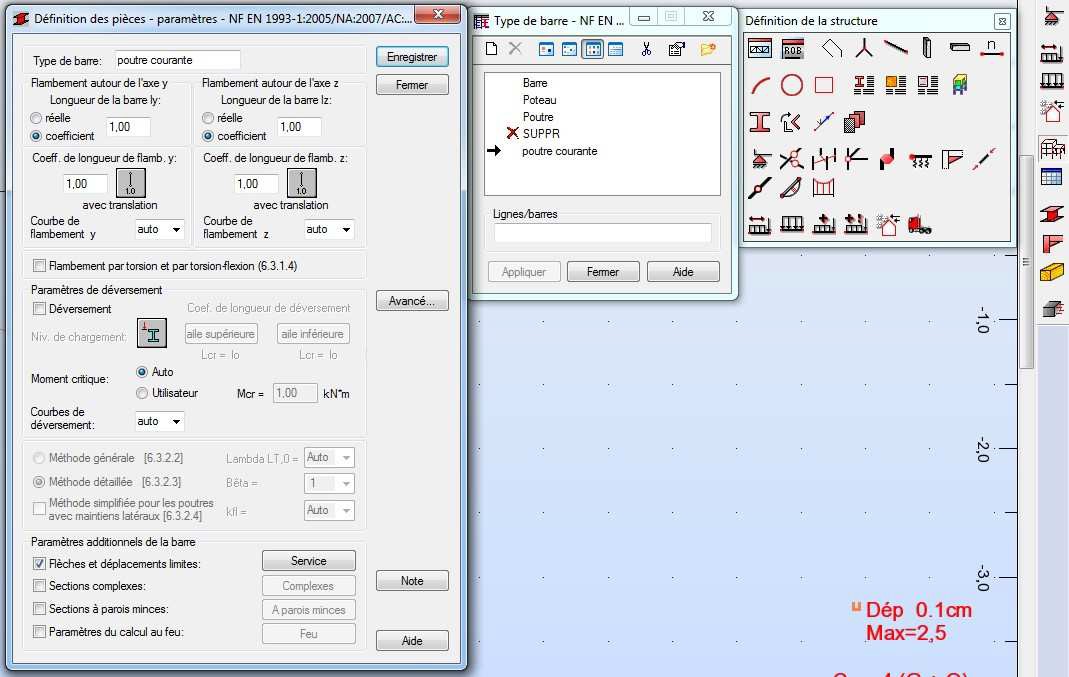 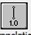 fig 2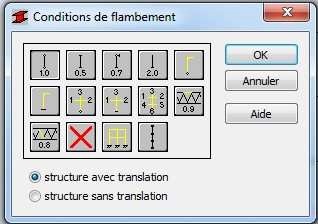 En faisant de même pour l'axe z, vous obtenez: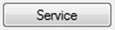 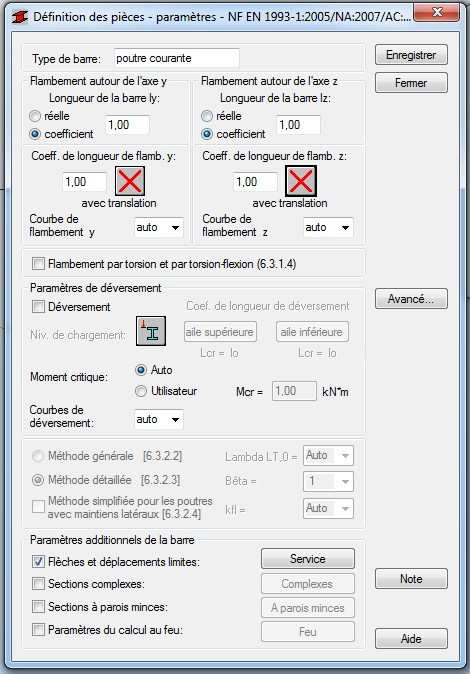 fig 4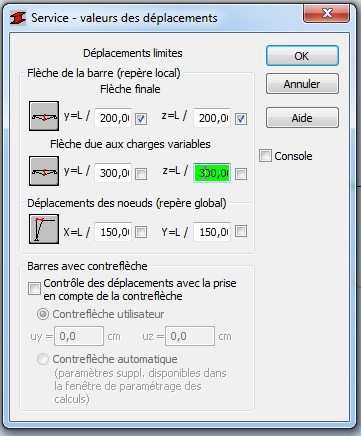 Cliquer sur OK puis sur bouton enregistrer de la fig 3. Votre type de barre est maintenant paramétré et enregistré.► ETAPE 9Calcul de dimensionnement de la barre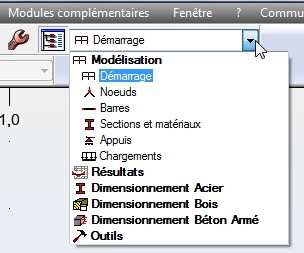 fig 5Vous vous retrouver dans le bureau de dimensionnement acier.	fig 6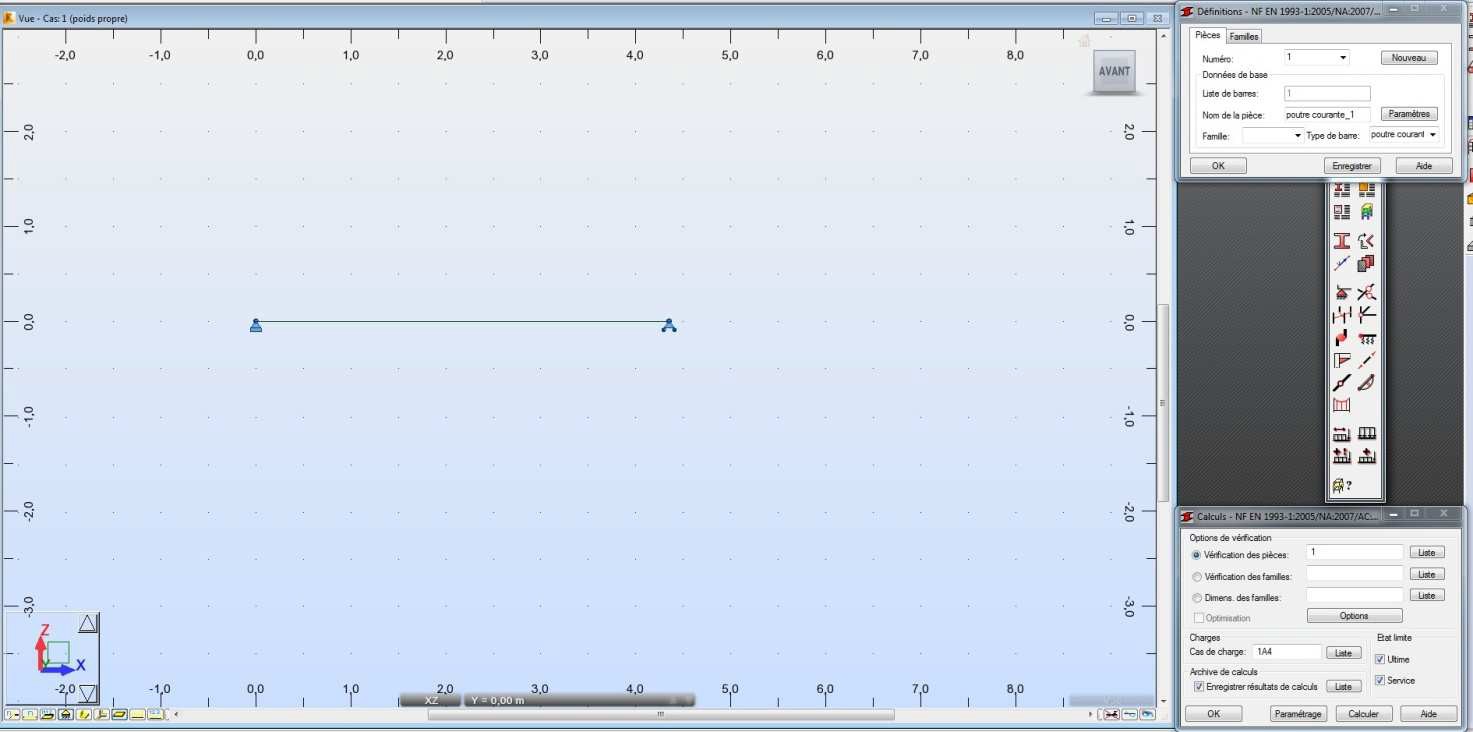 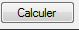 Vous obtenez l'écran suivant:fig 7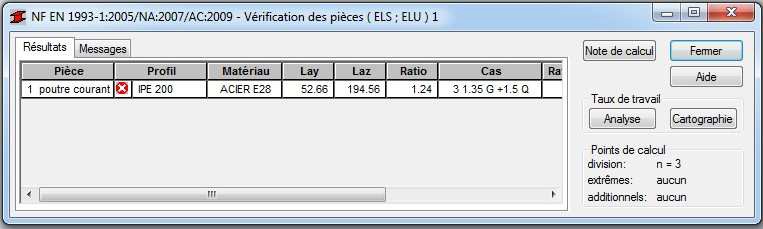 Comme on s'en doutait, le profilé ne passe pas. Cela est indiqué par la croix rouge dans la case profil.D'autre part, il indique un ratio de 1.24. Cela veut dire que Med/Mplyrd = 1.24. ( on dépasse de 24% la limite)Il indique le cas de charge qui est dimensionnant, dans ce cas la combinaison ELU (les flèches ne sont pas prépondérantes)► ETAPE 10Etablissement de la note de calculOn peut demander la note de calcul en cliquant sur le bouton " note de calcul" de la fig 7 Vous obtenez :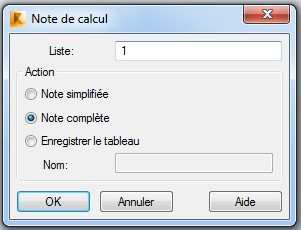 fig 8Vous obtenez alors une note de calcul automatique faite par Robot. Il faut alors passer à son analyse pour voir les facteurs qui font que le profilé ne passe pasOn va analyser cette note de calcul :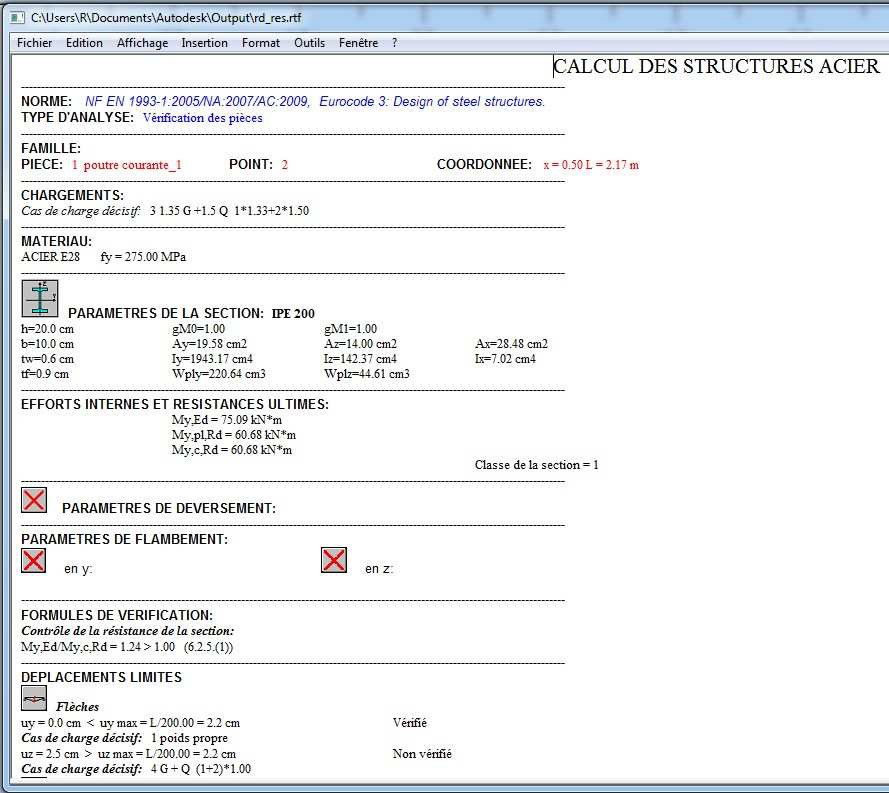 La note de calcul détaillée donne :La norme utilisée, la poutre calculée, l'abscisse du calcul (point de moment max), la nuance d'acierles caractéristiques mécaniques de la poutre et ses valeurs plastiques (Mpl, Npl, Vpl)on n'utilise pas le flambement et le déversement pour la vérification.La vérification de résistance : Il donne : le moment extérieur appliqué Med =75.09KN.mle moment résistant	MycRd= 60.68 puis le ratio Med/McyRd = 1.24>1 Ne passe pasOn constate que la flèche sous G+Q ne passe pas non plus.► ETAPE 11recherche du profilé correctRevenir au menu de démarrage par :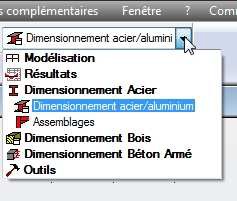 fig10Changer le profilé en un IPE 220, refaire le calcul et éditer la note de calcul pour voir si ça passe.1ère solution : l'arbre de construction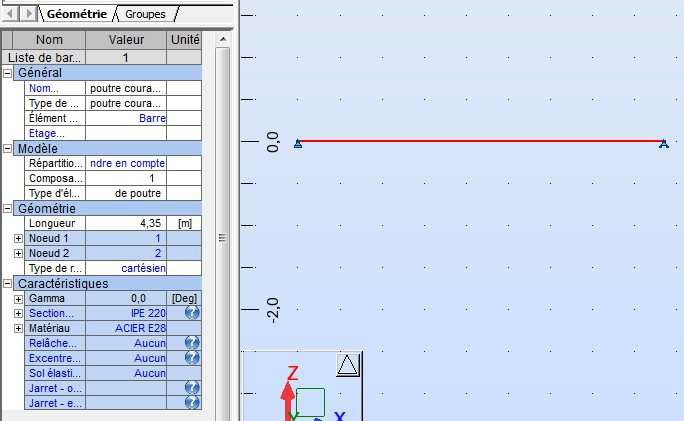 fig 112eme solution : le tableau des barres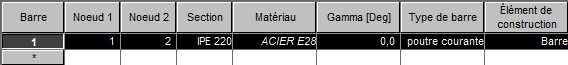 Après avoir relancé un calcul, après avoir relancé le dimensionnement, on obtient: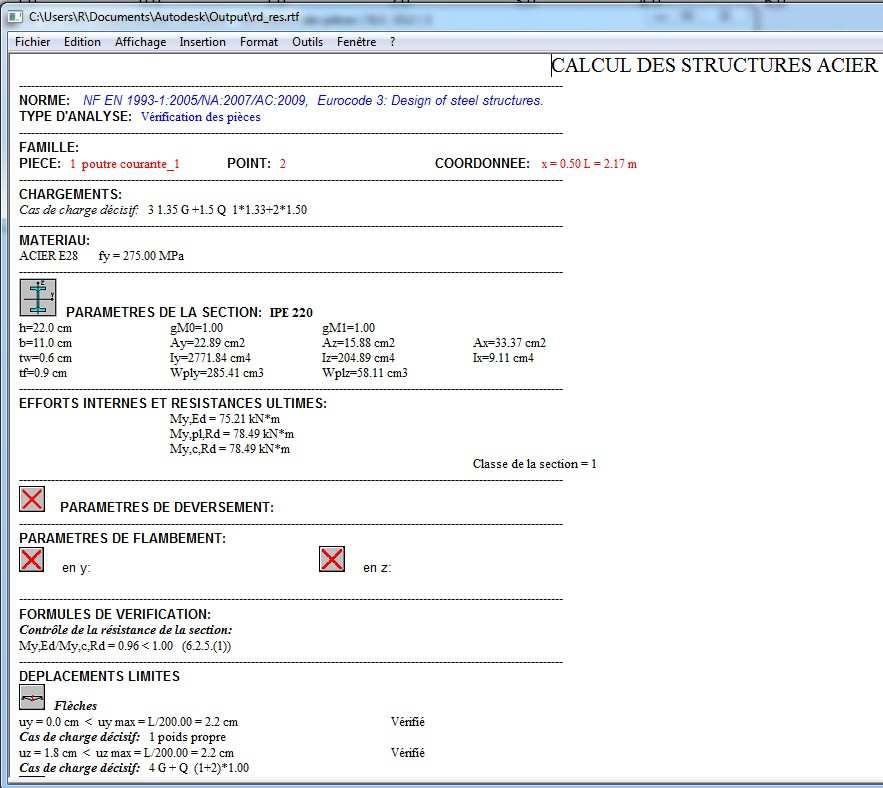 On constate cette fois que ce profilé satisfait tous les critères de flèche et de résistance. C'est lui qu'on garde.Cette procédure d'itération est souvent nécessaire pour trouver le bon profilé.REMARQUE : refaire le calcul en cochant la case déversement et voir si ce profil IPE220 passe toujours.FIN DE LA PARTIE DIMENSIONNEMENT